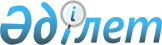 2023-2025 жылдарға арналған аудандық бюджет туралыАтырау облысы Қызылқоға аудандық мәслихатының 2022 жылғы 21 желтоқсандағы № 29-2 шешімі
      Қазақстан Республикасының 2008 жылғы 4 желтоқсандағы Бюджет Кодексінің 9 бабына, "Қазақстан Республикасындағы жергілікті мемлекеттік басқару және өзін-өзі басқару туралы" Қазақстан Республикасының 2001 жылғы 23 қаңтардағы Заңының 6 бабының 1 тармағының 1) тармақшасына сәйкес және аудан әкімдігімен ұсынылған 2023-2025 жылдарға арналған аудандық бюджет жобасын қарап, VIІ шақырылған Қызылқоға аудандық мәслихаты ШЕШТІ:
      1. 2023-2025 жылдарға арналған аудандық бюджет тиісінше 1, 2 және 3-қосымшаларға сәйкес, оның iшiнде 2023 жылға мынадай көлемде бекітілсін:
      1) кірістер – 12 709 737,6 мың теңге, оның ішінде:
      салықтық түсімдер – 1 468 465 мың теңге;
      салықтық емес түсімдер – 43 932 мың теңге;
      негізгі капиталды сатудан түсетін түсімдер – 15 057 мың теңге;
      трансферттердің түсімдері – 11 182 283,6 мың теңге;
      2) шығындар – 12 840 017,6 мың теңге;
      3) таза бюджеттік несиелендіру – - 8 220 мың теңге, оның ішінде:
      бюджеттік несиелер – 20 700 мың теңге;
      бюджеттік несиелерді өтеу – 28 920 теңге.
      4) қаржы активтерімен операциялар бойынша сальдо – 0 теңге, оның ішінде:
      қаржы активтерін сатып алу – 0 теңге;
      мемлекеттің қаржы активтерін сатудан түсетін түсімдер – 0 теңге;
      5) бюджет тапшылығы (профициті) – - 122 060 мың теңге;
      6) бюджет тапшылығын қаржыландыру (профицитін пайдалану) – 122 060 мың теңге, оның ішінде:
      қарыздар түсімі – 20 700 мың теңге;
      қарыздарды өтеу – 28 920 теңге;
      бюджет қаражатының пайдаланылатын қалдықтары – 130 280 теңге.
      Ескерту. 1-тармақ жаңа редакцияда - Атырау облысы Қызылқоға аудандық мәслихатының 13.12.2023 № 10-1 шешімімен (01.01.2023 бастап қолданысқа енгізіледі).


      2. Аудан бюджетіне жалпы мемлекеттік салықтар түсімінің жалпы сома нормативі 2023 жылға келесідей көлемде бекітілсін:
      төлем көзінен салық салынатын табыстардан ұсталатын жеке табыс салығы бойынша - 50%;
      әлеуметтік салығы бойынша - 50%.
      3. Облыстық бюджеттен аудан бюджетіне берілетін субвенция көлемі 2023 жылға – 2 285 569 мың теңге сомасында белгіленсін.
      4. Аудандық бюджеттен ауылдық округтер бюджеттеріне берілетін субвенциялар көлемдері 2023 жылға 890 383 мың теңге сомасында, оның ішінде:
      Миялы ауылдық округіне – 138 875 мың теңге;
      Ойыл ауылдық округіне – 83 031 мың теңге;
      Тасшағыл ауылдық округіне – 84 463 мың теңге;
      Сағыз ауылдық округіне – 130 364 мың теңге;
      Мұқыр ауылдық округіне – 69 563 мың теңге;
      Көздіғара ауылдық округіне – 93 115 мың теңге;
      Қызылқоға ауылдық округіне – 67 923 мың теңге;
      Жамбыл ауылдық округіне – 82 405 мың теңге;
      Жангелдин ауылдық округіне – 85 664 мың теңге;
      Тайсойған ауылдық округіне – 54 980 мың теңге көзделсін.
      5. 2023 жылға аудандық бюджетте ауылдық елдi мекендерде жұмыс iстеу және тұру үшін келген денсаулық сақтау, білім беру, әлеуметтiк қамсыздандыру, мәдениет, спорт және агроөнеркәсіптік кешен саласындағы мамандарға, ауылдық округтер әкімдері аппараттарының мемлекеттік қызметшілеріне жүз еселік айлық есептік көрсеткіш мөлшерінде бір жолғы көтерме жәрдемақы және бір мың бес жүз еселік айлық есептік көрсеткіш мөлшерінде тұрғын үй сатып алуға немесе салу үшін бюджеттік кредиттер көзделгені ескерілсін.
      6. 2023 жылға жергілікті атқарушы органдарының резерві 31 939 мың теңге сомасында бекітілсін.
      7. 2023 жылға арналған аудандық бюджетте мамандарды және ауылдық округтер әкімдері аппараттарының мемлекеттік қызметшілерін әлеуметтік қолдау шараларын іске асыру үшін жергілікті атқарушы органдарға - 20 700 мың теңге сомасында бюджеттiк кредиттер көзделгенi ескерiлсiн.
      8. Осы шешімнің орындалуын бақылау аудандық мәслихаттың бюджет, қаржы, экономика, кәсіпкерлікті дамыту, аграрлық мәселелер және экология жөніндегі тұрақты комиссияға жүктелсін.
      9. Осы шешім 2023 жылдың 1 қаңтарынан бастап қолданысқа енгiзiледi. 2023 жылға арналған аудандық бюджет
      Ескерту. 1-қосымша жаңа редакцияда - Атырау облысы Қызылқоға аудандық мәслихатының 13.12.2023 № 10-1 шешімімен (01.01.2023 бастап қолданысқа енгізіледі). 2024 жылға арналған аудандық бюджет 2025 жылға арналған аудандық бюджет
					© 2012. Қазақстан Республикасы Әділет министрлігінің «Қазақстан Республикасының Заңнама және құқықтық ақпарат институты» ШЖҚ РМК
				
      Аудандық мәслихат хатшысы

А. Аққайнанов
шешіміне 1 қосымша
Санаты
Санаты
Санаты
Санаты
Санаты
Санаты
Сомасы (мың теңге)
Сыныбы
Сыныбы
Сыныбы
Сыныбы
Сыныбы
Сомасы (мың теңге)
Кіші сыныбы
Кіші сыныбы
Кіші сыныбы
Сомасы (мың теңге)
Атауы
Атауы
Сомасы (мың теңге)
1
2
2
3
4
4
5
І. Кірістер
І. Кірістер
12 709 737,6
1
Салықтық түсімдер
Салықтық түсімдер
1 468 465,0
01
01
Табыс салығы
Табыс салығы
248 243,0
1
Корпоративтік табыс салығы
Корпоративтік табыс салығы
1 831,0
2
Жеке табыс салығы
Жеке табыс салығы
246 412,0
03
03
Әлеуметтiк салық
Әлеуметтiк салық
255 888,0
1
Әлеуметтік салық
Әлеуметтік салық
255 888,0
04
04
Меншiкке салынатын салықтар
Меншiкке салынатын салықтар
943 946,0
1
Мүлiкке салынатын салықтар
Мүлiкке салынатын салықтар
939 206,0
3
Жер салығы
Жер салығы
4 637,0
4
Көлiк құралдарына салынатын салық
Көлiк құралдарына салынатын салық
103,0
05
05
Тауарларға, жұмыстарға және қызметтерге салынатын iшкi салықтар
Тауарларға, жұмыстарға және қызметтерге салынатын iшкi салықтар
10 788,0
2
Акциздер
Акциздер
2 015,0
3
Табиғи және басқа да ресурстарды пайдаланғаны үшiн түсетiн түсiмдер
Табиғи және басқа да ресурстарды пайдаланғаны үшiн түсетiн түсiмдер
4 948,0
4
Кәсiпкерлiк және кәсiби қызметтi жүргiзгенi үшiн алынатын алымдар
Кәсiпкерлiк және кәсiби қызметтi жүргiзгенi үшiн алынатын алымдар
3 825,0
08
08
Заңдық мәнді іс-әрекеттерді жасағаны және (немесе) оған уәкілеттігі бар мемлекеттік органдар немесе лауазымды адамдар құжаттар бергені үшін алынатын міндетті төлемдер
Заңдық мәнді іс-әрекеттерді жасағаны және (немесе) оған уәкілеттігі бар мемлекеттік органдар немесе лауазымды адамдар құжаттар бергені үшін алынатын міндетті төлемдер
9 600,0
1
Мемлекеттік баж
Мемлекеттік баж
9 600,0
2
Салықтық емес түсiмдер
Салықтық емес түсiмдер
43 932,0
01
01
Мемлекеттік меншіктен түсетін кірістер
Мемлекеттік меншіктен түсетін кірістер
8 602,0
5
Мемлекет меншігіндегі мүлікті жалға беруден түсетін кірістер
Мемлекет меншігіндегі мүлікті жалға беруден түсетін кірістер
5 121,0
7
Мемлекеттік бюджеттен берілген кредиттер бойынша сыйақылар
Мемлекеттік бюджеттен берілген кредиттер бойынша сыйақылар
26,0
9
Мемлекет меншігінен түсетін басқа да кірістер
Мемлекет меншігінен түсетін басқа да кірістер
3 455,0
02
02
Мемлекеттік бюджеттен қаржыландырылатын мемлекеттік мекемелердің тауарларды (жұмыстарды, қызметтерді) өткізуінен түсетін түсімдер
Мемлекеттік бюджеттен қаржыландырылатын мемлекеттік мекемелердің тауарларды (жұмыстарды, қызметтерді) өткізуінен түсетін түсімдер
44,0
1
Мемлекеттік бюджеттен қаржыландырылатын мемлекеттік мекемелердің тауарларды (жұмыстарды, қызметтерді) өткізуінен түсетін түсімдер
Мемлекеттік бюджеттен қаржыландырылатын мемлекеттік мекемелердің тауарларды (жұмыстарды, қызметтерді) өткізуінен түсетін түсімдер
44,0
03
03
Мемлекеттік бюджеттен қаржыландырылатын мемлекеттік мекемелер ұйымдастыратын мемлекеттік сатып алуды өткізуден түсетін ақша түсімдері
Мемлекеттік бюджеттен қаржыландырылатын мемлекеттік мекемелер ұйымдастыратын мемлекеттік сатып алуды өткізуден түсетін ақша түсімдері
1 415,0
1
Мемлекеттік бюджеттен қаржыландырылатын мемлекеттік мекемелер ұйымдастыратын мемлекеттік сатып алуды өткізуден түсетін ақша түсімдері
Мемлекеттік бюджеттен қаржыландырылатын мемлекеттік мекемелер ұйымдастыратын мемлекеттік сатып алуды өткізуден түсетін ақша түсімдері
1 415,0
04
04
Мемлекеттік бюджеттен қаржыландырылатын, сондай-ақ Қазақстан Республикасы Ұлттық Банкінің бюджетінен (шығыстар сметасынан) қамтылатын және қаржыландырылатын мемлекеттік мекемелер салатын айыппұлдар, өсімпұлдар, санкциялар, өндіріп алулар
Мемлекеттік бюджеттен қаржыландырылатын, сондай-ақ Қазақстан Республикасы Ұлттық Банкінің бюджетінен (шығыстар сметасынан) қамтылатын және қаржыландырылатын мемлекеттік мекемелер салатын айыппұлдар, өсімпұлдар, санкциялар, өндіріп алулар
690,0
1
Мұнай секторы ұйымдарынан түсетін түсімдерді қоспағанда, мемлекеттік бюджеттен қаржыландырылатын, сондай-ақ Қазақстан Республикасы Ұлттық Банкінің бюджетінен (шығыстар сметасынан) ұсталатын және қаржыландырылатын мемлекеттік мекемелер салатын айыппұлдар, өсімпұлдар, санкциялар, өндіріп алулар
Мұнай секторы ұйымдарынан түсетін түсімдерді қоспағанда, мемлекеттік бюджеттен қаржыландырылатын, сондай-ақ Қазақстан Республикасы Ұлттық Банкінің бюджетінен (шығыстар сметасынан) ұсталатын және қаржыландырылатын мемлекеттік мекемелер салатын айыппұлдар, өсімпұлдар, санкциялар, өндіріп алулар
690,0
06
06
Өзге де салықтық емес түсiмдер
Өзге де салықтық емес түсiмдер
33 181,0
1
Өзге де салықтық емес түсiмдер
Өзге де салықтық емес түсiмдер
33 181,0
3
Негізгі капиталды сатудан түсетін түсімдер
Негізгі капиталды сатудан түсетін түсімдер
15 057,0
01
01
Мемлекеттік мекемелерге бекітілген мемлекеттік мүлікті сату
Мемлекеттік мекемелерге бекітілген мемлекеттік мүлікті сату
5 600,0
1
Мемлекеттік мекемелерге бекітілген мемлекеттік мүлікті сату
Мемлекеттік мекемелерге бекітілген мемлекеттік мүлікті сату
5 600,0
03
03
Жердi және материалдық емес активтердi сату
Жердi және материалдық емес активтердi сату
9 457,0
1
Жерді сату
Жерді сату
9 457,0
4
Трансферттердің түсімдері
Трансферттердің түсімдері
11 182 283,6
01
01
Төмен тұрған мемлекеттiк басқару органдарынан алынатын трансферттер
Төмен тұрған мемлекеттiк басқару органдарынан алынатын трансферттер
37,0
3
Аудандық маңызы бар қалалардың, ауылдардың, кенттердің, ауылдық округтардың бюджеттерінен трансферттер
Аудандық маңызы бар қалалардың, ауылдардың, кенттердің, ауылдық округтардың бюджеттерінен трансферттер
37,0
02
02
Мемлекеттiк басқарудың жоғары тұрған органдарынан түсетiн трансферттер
Мемлекеттiк басқарудың жоғары тұрған органдарынан түсетiн трансферттер
11 182 246,6
2
Облыстық бюджеттен түсетiн трансферттер
Облыстық бюджеттен түсетiн трансферттер
11 182 246,6
Функционалдық топ
Функционалдық топ
Функционалдық топ
Функционалдық топ
Функционалдық топ
Функционалдық топ
Сомасы (мың теңге)
Кіші функционалдық топ
Кіші функционалдық топ
Кіші функционалдық топ
Кіші функционалдық топ
Сомасы (мың теңге)
Әкімші
Әкімші
Әкімші
Сомасы (мың теңге)
Бағдарлама
Бағдарлама
Сомасы (мың теңге)
Атауы
Сомасы (мың теңге)
1
1
2
3
4
5
6
II. Шығындар
12 840 017,6
01
01
Жалпы сипаттағы мемлекеттiк қызметтер 
2 494 493,6
1
Мемлекеттiк басқарудың жалпы функцияларын орындайтын өкiлдi, атқарушы және басқа органдар
372 695,6
112
Аудан (облыстық маңызы бар қала) мәслихатының аппараты
52 613,0
001
Аудан (облыстық маңызы бар қала) мәслихатының қызметін қамтамасыз ету жөніндегі қызметтер
50 942,0
005
Мәслихаттар депутаттары қызметінің тиімділігін арттыру
1 671,0
122
Аудан (облыстық маңызы бар қала) әкімінің аппараты
320 082,6
001
Аудан (облыстық маңызы бар қала) әкімінің қызметін қамтамасыз ету жөніндегі қызметтер
180 416,0
003
Мемлекеттік органның күрделі шығыстары
32 803,0
113
Төменгі тұрған бюджеттерге берілетін нысаналы ағымдағы трансферттер
106 863,6
2
Қаржылық қызмет
918,0
459
Ауданның (облыстық маңызы бар қаланың) экономика және қаржы бөлімі
918,0
003
Салық салу мақсатында мүлікті бағалауды жүргізу
858,0
010
Жекешелендіру, коммуналдық меншікті басқару, жекешелендіруден кейінгі қызмет және осыған байланысты дауларды реттеу
60,0
9
Жалпы сипаттағы өзге де мемлекеттiк қызметтер
2 120 880,0
492
Ауданның (облыстық маңызы бар қаланың) тұрғын үй-коммуналдық шаруашылығы, жолаушылар көлігі, автомобиль жолдары және тұрғын үй инспекциясы бөлімі
1 783 785,0
001
Жергілікті деңгейде тұрғын үй-коммуналдық шаруашылығы, жолаушылар көлігі және автомобиль жолдары саласындағы мемлекеттік саясатты іске асыру жөніндегі қызметтер
84 109,0
013
Мемлекеттік органның күрделі шығыстары
493 376,0
113
Төменгі тұрған бюджеттерге берілетін нысаналы ағымдағы трансферттер
1 166 444,0
114
Төменгі тұрған бюджеттерге берілетін нысаналы даму трансферттері
39 856,0
459
Ауданның (облыстық маңызы бар қаланың) экономика және қаржы бөлімі
54 952,0
001
Ауданның (облыстық маңызы бар қаланың) экономикалық саясаттын қалыптастыру мен дамыту, мемлекеттік жоспарлау, бюджеттік атқару және коммуналдық меншігін басқару саласындағы мемлекеттік саясатты іске асыру жөніндегі қызметтер
54 952,0
472
Ауданның (облыстық маңызы бар қаланың) құрылыс, сәулет және қала құрылысы бөлімі
250 000,0
040
Мемлекеттік органдардың объектілерін дамыту
250 000,0
801
Ауданның (облыстық маңызы бар қаланың) жұмыспен қамту, әлеуметтік бағдарламалар және азаматтық хал актілерін тіркеу бөлімі
32 143,0
001
Жергілікті деңгейде жұмыспен қамту, әлеуметтік бағдарламалар және азаматтық хал актілерін тіркеу саласындағы мемлекеттік саясатты іске асыру жөніндегі қызметтер
32 143,0
02
02
Қорғаныс
11 779,0
1
Әскери мұқтаждар
2 457,0
122
Аудан (облыстық маңызы бар қала) әкімінің аппараты
2 457,0
005
Жалпыға бірдей әскери міндетті атқару шеңберіндегі іс-шаралар
2 457,0
2
Төтенше жағдайлар жөнiндегi жұмыстарды ұйымдастыру
9 322,0
122
Аудан (облыстық маңызы бар қала) әкімінің аппараты
9 322,0
006
Аудан (облыстық маңызы бар қала) ауқымындағы төтенше жағдайлардың алдын алу және оларды жою
6 955,0
007
Аудандық (қалалық) ауқымдағы дала өрттерінің, сондай-ақ мемлекеттік өртке қарсы қызмет органдары құрылмаған елдi мекендерде өрттердің алдын алу және оларды сөндіру жөніндегі іс-шаралар
2 367,0
06
06
Әлеуметтiк көмек және әлеуметтiк қамсыздандыру
776 514,0
1
Әлеуметтiк қамсыздандыру
87 276,0
451
Ауданның (облыстық маңызы бар қаланың) жұмыспен қамту және әлеуметтік бағдарламалар бөлімі
48 344,0
005
Мемлекеттік атаулы әлеуметтік көмек 
48 344,0
801
Ауданның (облыстық маңызы бар қаланың) жұмыспен қамту, әлеуметтік бағдарламалар және азаматтық хал актілерін тіркеу бөлімі 
38 932,0
010
Мемлекеттік атаулы әлеуметтік көмек
38 932,0
2
Әлеуметтiк көмек
632 786,0
451
Ауданның (облыстық маңызы бар қаланың) жұмыспен қамту және әлеуметтік бағдарламалар бөлімі
235 957,0
004
Ауылдық жерлерде тұратын денсаулық сақтау, білім беру, әлеуметтік қамтамасыз ету, мәдениет, спорт және ветеринар мамандарына отын сатып алуға Қазақстан Республикасының заңнамасына сәйкес әлеуметтік көмек көрсету
3 640,0
007
Жергілікті өкілетті органдардың шешімі бойынша мұқтаж азаматтардың жекелеген топтарына әлеуметтік көмек
115 679,0
010
Үйден тәрбиеленіп оқытылатын мүгедектігі бар балаларды материалдық қамтамасыз ету
1 100,0
014
Мұқтаж азаматтарға үйде әлеуметтiк көмек көрсету
2 652,0
015
Зейнеткерлер мен мүгедектігі бар адамдарға әлеуметтiк қызмет көрсету аумақтық орталығы
58 723,0
017
Оңалтудың жеке бағдарламасына сәйкес мұқтаж мүгедектігі бар адамдарды протездік-ортопедиялық көмек, сурдотехникалық құралдар, тифлотехникалық құралдар, санаторий-курорттық емделу, мiндеттi гигиеналық құралдармен қамтамасыз ету, арнаулы жүрiп-тұру құралдары, жеке көмекшінің және есту бойынша мүгедектігі бар адамдарға қолмен көрсететiн тіл маманының қызметтері мен қамтамасыз ету
54 163,0
801
Ауданның (облыстық маңызы бар қаланың) жұмыспен қамту, әлеуметтік бағдарламалар және азаматтық хал актілерін тіркеу бөлімі 
396 829,0
004
Жұмыспен қамту бағдарламасы
236 769,0
006
Ауылдық жерлерде тұратын денсаулық сақтау, білім беру, әлеуметтік қамтамасыз ету, мәдениет, спорт және ветеринар мамандарына отын сатып алуға Қазақстан Республикасының заңнамасына сәйкес әлеуметтік көмек көрсету
29 567,0
007
Тұрғын үйге көмек көрсету
3,0
009
Үйден тәрбиеленіп оқытылатын мүгедек балаларды материалдық қамтамасыз ету
1 019,0
011
Жергілікті өкілетті органдардың шешімі бойынша мұқтаж азаматтардың жекелеген топтарына әлеуметтік көмек
28 140,0
014
Мұқтаж азаматтарға үйде әлеуметтiк көмек көрсету
2 310,0
015
Зейнеткерлер мен мүгедектерге әлеуметтiк қызмет көрсету аумақтық орталығы
42 448,0
017
Мүгедектерді оңалту жеке бағдарламасына сәйкес, мұқтаж мүгедектерді міндетті гигиеналық құралдармен және ымдау тілі мамандарының қызмет көрсетуін, жеке көмекшілермен қамтамасыз ету
18 163,0
023
Жұмыспен қамту орталықтарының қызметін қамтамасыз ету
38 410,0
9
Әлеуметтiк көмек және әлеуметтiк қамтамасыз ету салаларындағы өзге де қызметтер
56 452,0
451
Ауданның (облыстық маңызы бар қаланың) жұмыспен қамту және әлеуметтік бағдарламалар бөлімі
33 444,0
001
Жергілікті деңгейде халық үшін әлеуметтік бағдарламаларды жұмыспен қамтуды қамтамасыз етуді іске асыру саласындағы мемлекеттік саясатты іске асыру жөніндегі қызметтер 
27 138,0
011
Жәрдемақыларды және басқа да әлеуметтік төлемдерді есептеу, төлеу мен жеткізу бойынша қызметтерге ақы төлеу
285,0
050
Қазақстан Республикасында мүгедектігі бар адамдардың құқықтарын қамтамасыз етуге және өмір сүру сапасын жақсарту
6 021,0
801
Ауданның (облыстық маңызы бар қаланың) жұмыспен қамту, әлеуметтік бағдарламалар және азаматтық хал актілерін тіркеу бөлімі 
23 008,0
018
Жәрдемақыларды және басқа да әлеуметтік төлемдерді есептеу, төлеу мен жеткізу бойынша қызметтерге ақы төлеу
138,0
050
Қазақстан Республикасында мүгедектердің құқықтарын қамтамасыз етуге және өмір сүру сапасын жақсарту
22 870,0
07
07
Тұрғын үй-коммуналдық шаруашылық
2 980 654,0
1
Тұрғын үй шаруашылығы
1 469 383,0
492
Ауданның (облыстық маңызы бар қаланың) тұрғын үй-коммуналдық шаруашылығы, жолаушылар көлігі, автомобиль жолдары және тұрғын үй инспекциясы бөлімі
360 000,0
004
Азаматтардың жекелеген санаттарын тұрғын үймен қамтамасыз ету
360 000,0
472
Ауданның (облыстық маңызы бар қаланың) құрылыс, сәулет және қала құрылысы бөлімі
1 109 383,0
004
Инженерлік-коммуникациялық инфрақұрылымды жобалау, дамыту және (немесе) жайластыру
11 783,0
098
Коммуналдық тұрғын үй қорының тұрғын үйлерін сатып алу
1 097 600,0
2
Коммуналдық шаруашылық
1 494 698,0
492
Ауданның (облыстық маңызы бар қаланың) тұрғын үй-коммуналдық шаруашылығы, жолаушылар көлігі, автомобиль жолдары және тұрғын үй инспекциясы бөлімі
102 607,0
012
Сумен жабдықтау және су бұру жүйесінің жұмыс істеуі
19 364,0
058
Елді мекендердегі сумен жабдықтау және су бұру жүйелерін дамыту
83 243,0
472
Ауданның (облыстық маңызы бар қаланың) құрылыс, сәулет және қала құрылысы бөлімі
1 392 091,0
005
Коммуналдық шаруашылығын дамыту
32 416,0
006
Сумен жабдықтау және су бұру жүйесін дамыту
1 289 675,0
007
Қаланы және елді мекендерді абаттандыруды дамыту
70 000,0
3
Елді-мекендерді көркейту
16 573,0
492
Ауданның (облыстық маңызы бар қаланың) тұрғын үй-коммуналдық шаруашылығы, жолаушылар көлігі, автомобиль жолдары және тұрғын үй инспекциясы бөлімі
16 573,0
015
Елдi мекендердегі көшелердi жарықтандыру
12 500,0
016
Елдi мекендердiң санитариясын қамтамасыз ету
4 073,0
08
08
Мәдениет, спорт, туризм және ақпараттық кеңістiк
1 565 664,0
1
Мәдениет саласындағы қызмет
208 319,0
457
Ауданның (облыстық маңызы бар қаланың) мәдениет, тілдерді дамыту, дене шынықтыру және спорт бөлімі
208 319,0
003
Мәдени-демалыс жұмысын қолдау
208 319,0
2
Спорт
883 207,0
457
Ауданның (облыстық маңызы бар қаланың) мәдениет, тілдерді дамыту, дене шынықтыру және спорт бөлімі
21 774,0
009
Аудандық (облыстық маңызы бар қалалық) деңгейде спорттық жарыстар өткiзу
15 614,0
010
Әртүрлi спорт түрлерi бойынша аудан (облыстық маңызы бар қала) құрама командаларының мүшелерiн дайындау және олардың облыстық спорт жарыстарына қатысуы
6 160,0
472
Ауданның (облыстық маңызы бар қаланың) құрылыс, сәулет және қала құрылысы бөлімі
861 433,0
008
Cпорт объектілерін дамыту
861 433,0
3
Ақпараттық кеңiстiк
182 369,0
456
Ауданның (облыстық маңызы бар қаланың) ішкі саясат бөлімі
8 320,0
002
Мемлекеттік ақпараттық саясат жүргізу жөніндегі қызметтер
8 320,0
457
Ауданның (облыстық маңызы бар қаланың) мәдениет, тілдерді дамыту, дене шынықтыру және спорт бөлімі
174 049,0
006
Аудандық (қалалық) кiтапханалардың жұмыс iстеуi
174 049,0
9
Мәдениет, спорт, туризм және ақпараттық кеңiстiктi ұйымдастыру жөнiндегi өзге де қызметтер
291 769,0
456
Ауданның (облыстық маңызы бар қаланың) ішкі саясат бөлімі
88 832,0
001
Жергілікті деңгейде ақпарат, мемлекеттілікті нығайту және азаматтардың әлеуметтік сенімділігін қалыптастыру саласында мемлекеттік саясатты іске асыру жөніндегі қызметтер
41 448,0
003
Жастар саясаты саласында іс-шараларды іске асыру
47 384,0
457
Ауданның (облыстық маңызы бар қаланың) мәдениет, тілдерді дамыту, дене шынықтыру және спорт бөлімі
202 937,0
001
Жергілікті деңгейде мәдениет, тілдерді дамыту, дене шынықтыру және спорт саласында мемлекеттік саясатты іске асыру жөніндегі қызметтер
54 731,0
014
Мемлекеттік органның күрделі шығыстары
41 000,0
032
Ведомстволық бағыныстағы мемлекеттік мекемелер мен ұйымдардың күрделі шығыстары
20 043,0
113
Төменгі тұрған бюджеттерге берілетін нысаналы ағымдағы трансферттер
87 163,0
9
9
Отын-энергетика кешенi және жер қойнауын пайдалану
814 939,0
1
Отын және энергетика
814 939,0
492
Ауданның (облыстық маңызы бар қаланың) тұрғын үй-коммуналдық шаруашылығы, жолаушылар көлігі, автомобиль жолдары және тұрғын үй инспекциясы бөлімі
814 939,0
019
Жылу-энергетикалық жүйені дамыту
814 939,0
10
10
Ауыл, су, орман, балық шаруашылығы, ерекше қорғалатын табиғи аумақтар, қоршаған ортаны және жануарлар дүниесін қорғау, жер қатынастары
110 432,0
1
Ауыл шаруашылығы
101 325,0
477
Ауданның (облыстық маңызы бар қаланың) ауыл шаруашылығы және жер қатынастары бөлімі
81 325,0
001
Жергілікті деңгейде ауыл шаруашылығы және жер қатынастары саласындағы мемлекеттік саясатты іске асыру жөніндегі қызметтер
81 325,0
472
Ауданның (облыстық маңызы бар қаланың) құрылыс, сәулет және қала құрылысы бөлімі
20 000,0
010
Ауыл шаруашылығы объектілерін дамыту
20 000,0
9
Ауыл, су, орман, балық шаруашылығы, қоршаған ортаны қорғау және жер қатынастары саласындағы басқа да қызметтер
9 107,0
459
Ауданның (облыстық маңызы бар қаланың) экономика және қаржы бөлімі
9 107,0
099
Мамандардың әлеуметтік көмек көрсетуі жөніндегі шараларды іске асыру
9 107,0
11
11
Өнеркәсіп, сәулет, қала құрылысы және құрылыс қызметі
48 188,0
2
Сәулет, қала құрылысы және құрылыс қызметі
48 188,0
472
Ауданның (облыстық маңызы бар қаланың) құрылыс, сәулет және қала құрылысы бөлімі
48 188,0
001
Жергілікті деңгейде құрылыс, сәулет және қала құрылысы саласындағы мемлекеттік саясатты іске асыру жөніндегі қызметтер
48 188,0
12
12
Көлiк және коммуникация
1 295 049,0
1
Автомобиль көлiгi
1 295 049,0
492
Ауданның (облыстық маңызы бар қаланың) тұрғын үй-коммуналдық шаруашылығы, жолаушылар көлігі, автомобиль жолдары және тұрғын үй инспекциясы бөлімі
1 295 049,0
020
Көлік инфрақұрылымын дамыту
1 281 596,0
023
Автомобиль жолдарының жұмыс істеуін қамтамасыз ету
13 453,0
13
13
Басқалар
1 373 335,0
3
Кәсiпкерлiк қызметтi қолдау және бәсекелестікті қорғау
42 596,0
469
Ауданның (облыстық маңызы бар қаланың) кәсіпкерлік бөлімі
42 596,0
001
Жергілікті деңгейде кәсіпкерлікті дамыту саласындағы мемлекеттік саясатты іске асыру жөніндегі қызметтер
30 511,0
004
Мемлекеттік органның күрделі шығыстары
12 085,0
9
Басқалар
1 330 739,0
472
Ауданның (облыстық маңызы бар қаланың) құрылыс, сәулет және қала құрылысы бөлімі
842 024,0
079
"Ауыл-Ел бесігі" жобасы шеңберінде ауылдық елді мекендердегі әлеуметтік және инженерлік инфрақұрылымдарды дамыту
842 024,0
492
Ауданның (облыстық маңызы бар қаланың) тұрғын үй-коммуналдық шаруашылығы, жолаушылар көлігі, автомобиль жолдары және тұрғын үй инспекциясы бөлімі
468 920,0
077
"Ауыл-Ел бесігі" жобасы шеңберінде ауылдық елді мекендердегі әлеуметтік және инженерлік инфрақұрылым бойынша іс-шараларды іске асыру
113 025,0
079
Ауыл-Ел бесігі жобасы шеңберінде ауылдық елді мекендердегі әлеуметтік және инженерлік инфрақұрылымдарды дамыту
355 895,0
459
Ауданның (облыстық маңызы бар қаланың) экономика және қаржы бөлімі
19 795,0
012
Ауданның (облыстық маңызы бар қаланың) жергілікті атқарушы органының резерві 
19 795,0
14
14
Борышқа қызмет көрсету
67 905,0
1
Борышқа қызмет көрсету
67 905,0
459
Ауданның (облыстық маңызы бар қаланың) экономика және қаржы бөлімі
67 905,0
021
Жергілікті атқарушы органдардың облыстық бюджеттен қарыздар бойынша сыйақылар мен өзге де төлемдерді төлеу бойынша борышына қызмет көрсету
67 905,0
15
15
Трансферттер
1 301 065,0
1
Трансферттер
1 301 065,0
459
Ауданның (облыстық маңызы бар қаланың) экономика және қаржы бөлімі
1 301 065,0
006
Нысаналы пайдаланылмаған (толық пайдаланылмаған) трансферттерді қайтару
1 860,0
024
Заңнаманы өзгертуге байланысты жоғары тұрған бюджеттің шығындарын өтеуге төменгі тұрған бюджеттен ағымдағы нысаналы трансферттер
389 734,0
038
Субвенциялар
890 383,0
052
Қазақстан Республикасы Үкіметінің шешімі бойынша толық пайдалануға рұқсат етілген, өткен қаржы жылында бөлінген, пайдаланылмаған (түгел пайдаланылмаған) нысаналы даму трансферттерінің сомасын қайтару
1 205,0
054
Қазақстан Республикасының Ұлттық қорынан берілетін нысаналы трансферт есебінен республикалық бюджеттен бөлінген пайдаланылмаған (түгел пайдаланылмаған) нысаналы трансферттердің сомасын қайтару
17 883,0
III. Таза бюджеттік кредиттеу
-8 220,0
Бюджеттік кредиттер
20 700,0
10
10
Ауыл, су, орман, балық шаруашылығы, ерекше қорғалатын табиғи аумақтар, қоршаған ортаны және жануарлар дүниесін қорғау, жер қатынастары
20 700,0
1
Ауыл шаруашылығы
20 700,0
459
Ауданның (облыстық маңызы бар қаланың) экономика және қаржы бөлімі
20 700,0
018
Мамандарды әлеуметтік қолдау шараларын іске асыруға берілетін бюджеттік кредиттер
20 700,0
Санаты
Санаты
Санаты
Санаты
Санаты
Санаты
Санаты
Санаты
Сомасы (мың теңге)
Сыныбы
Сыныбы
Сыныбы
Сыныбы
Сыныбы
Сыныбы
Сыныбы
Сомасы (мың теңге)
Кіші сыныбы
Кіші сыныбы
Кіші сыныбы
Кіші сыныбы
Кіші сыныбы
Сомасы (мың теңге)
Атауы
Атауы
Атауы
Сомасы (мың теңге)
1
2
2
3
3
4
4
4
5
Бюджеттік кредиттерді өтеу
Бюджеттік кредиттерді өтеу
Бюджеттік кредиттерді өтеу
28 920
5
Бюджеттік кредиттерді өтеу
Бюджеттік кредиттерді өтеу
Бюджеттік кредиттерді өтеу
28 920
01
01
Бюджеттік кредиттерді өтеу
Бюджеттік кредиттерді өтеу
Бюджеттік кредиттерді өтеу
28 920
1
1
Мемлекеттік бюджеттен берілген бюджеттік кредиттерді өтеу
Мемлекеттік бюджеттен берілген бюджеттік кредиттерді өтеу
Мемлекеттік бюджеттен берілген бюджеттік кредиттерді өтеу
28 920
Санаты
Санаты
Санаты
Санаты
Санаты
Санаты
Санаты
Санаты
Сомасы (мың теңге)
Сыныбы
Сыныбы
Сыныбы
Сыныбы
Сыныбы
Сыныбы
Сыныбы
Сомасы (мың теңге)
Кіші сыныбы
Кіші сыныбы
Кіші сыныбы
Кіші сыныбы
Сомасы (мың теңге)
Атауы
Атауы
Атауы
Сомасы (мың теңге)
1
2
2
2
3
4
4
4
5
V.Бюджет тапшылығы (профициті)
V.Бюджет тапшылығы (профициті)
V.Бюджет тапшылығы (профициті)
-122 060
VI.Бюджет тапшылығын қаржыландыру (профицитін пайдалану)
VI.Бюджет тапшылығын қаржыландыру (профицитін пайдалану)
VI.Бюджет тапшылығын қаржыландыру (профицитін пайдалану)
122 060
7
Қарыздар түсімдері
Қарыздар түсімдері
Қарыздар түсімдері
20 700
1
1
1
Мемлекеттік ішкі қарыздар 
Мемлекеттік ішкі қарыздар 
Мемлекеттік ішкі қарыздар 
20 700
2
Қарыз алу келісім-шарттары
Қарыз алу келісім-шарттары
Қарыз алу келісім-шарттары
20 700
Функционалдық топ
Функционалдық топ
Функционалдық топ
Функционалдық топ
Функционалдық топ
Функционалдық топ
Функционалдық топ
Функционалдық топ
Сомасы (мың теңге)
Кіші функционалдық топ
Кіші функционалдық топ
Кіші функционалдық топ
Кіші функционалдық топ
Кіші функционалдық топ
Кіші функционалдық топ
Сомасы (мың теңге)
Әкімші
Әкімші
Әкімші
Сомасы (мың теңге)
Бағдарлама
Бағдарлама
Сомасы (мың теңге)
Атауы
Сомасы (мың теңге)
1
1
2
2
2
3
4
5
6
Қарыздарды өтеу
28 920
16
16
Қарыздарды өтеу
28 920
1
1
1
Қарыздарды өтеу
28 920
459
Ауданның (облыстық маңызы бар қаланың) экономика және қаржы бөлімі
28 920
005
Жергілікті атқарушы органның жоғары тұрған бюджет алдындағы борышын өтеу
28 920
Санаты
Санаты
Санаты
Санаты
Санаты
Санаты
Санаты
Санаты
Сомасы (мың теңге)
Сыныбы
Сыныбы
Сыныбы
Сыныбы
Сыныбы
Сыныбы
Сомасы (мың теңге)
Кіші сыныбы
Кіші сыныбы
Кіші сыныбы
Сомасы (мың теңге)
Атауы
Атауы
Сомасы (мың теңге)
1
1
2
2
2
3
4
4
5
Бюджет қаражатының пайдаланылатын қалдықтары
Бюджет қаражатының пайдаланылатын қалдықтары
130 280шешіміне 2 қосымша
Санаты
Санаты
Санаты
Санаты
Санаты
Санаты
Санаты
Санаты
Сомасы (мың теңге)
Сыныбы
Сыныбы
Сыныбы
Сыныбы
Сыныбы
Сыныбы
Сомасы (мың теңге)
Кіші сыныбы
Кіші сыныбы
Кіші сыныбы
Кіші сыныбы
Сомасы (мың теңге)
Атауы
Атауы
Сомасы (мың теңге)
1
1
2
2
3
3
4
4
5
І. Кірістер
І. Кірістер
3 474 980
1
1
Салықтық түсімдер
Салықтық түсімдер
1 593 749
01
01
Табыс салығы
Табыс салығы
429 498
1
1
Корпоративтік табыс салығы
Корпоративтік табыс салығы
800
2
2
Жеке табыс салығы
Жеке табыс салығы
428 698
03
03
Әлеуметтiк салық
Әлеуметтiк салық
154 784
1
1
Әлеуметтік салық
Әлеуметтік салық
154 784
04
04
Меншiкке салынатын салықтар
Меншiкке салынатын салықтар
990 510
1
1
Мүлiкке салынатын салықтар
Мүлiкке салынатын салықтар
990 510
05
05
Тауарларға, жұмыстарға және қызметтерге салынатын iшкi салықтар
Тауарларға, жұмыстарға және қызметтерге салынатын iшкi салықтар
18 957
2
2
Акциздер
Акциздер
2 015
3
3
Табиғи және басқа да ресурстарды пайдаланғаны үшiн түсетiн түсiмдер
Табиғи және басқа да ресурстарды пайдаланғаны үшiн түсетiн түсiмдер
12 948
4
4
Кәсiпкерлiк және кәсiби қызметтi жүргiзгенi үшiн алынатын алымдар
Кәсiпкерлiк және кәсiби қызметтi жүргiзгенi үшiн алынатын алымдар
3 994
2
2
Салықтық емес түсiмдер
Салықтық емес түсiмдер
12 137
01
01
Мемлекеттік меншіктен түсетін кірістер
Мемлекеттік меншіктен түсетін кірістер
4 947
5
5
Мемлекет меншігіндегі мүлікті жалға беруден түсетін кірістер
Мемлекет меншігіндегі мүлікті жалға беруден түсетін кірістер
4 216
7
7
Мемлекеттік бюджеттен берілген кредиттер бойынша сыйақылар
Мемлекеттік бюджеттен берілген кредиттер бойынша сыйақылар
20
9
9
Мемлекет меншігінен түсетін басқа да кірістер
Мемлекет меншігінен түсетін басқа да кірістер
711
04
04
Мемлекеттік бюджеттен қаржыландырылатын, сондай-ақ Қазақстан Республикасы Ұлттық Банкінің бюджетінен (шығыстар сметасынан) қамтылатын және қаржыландырылатын мемлекеттік мекемелер салатын айыппұлдар, өсімпұлдар, санкциялар, өндіріп алулар
Мемлекеттік бюджеттен қаржыландырылатын, сондай-ақ Қазақстан Республикасы Ұлттық Банкінің бюджетінен (шығыстар сметасынан) қамтылатын және қаржыландырылатын мемлекеттік мекемелер салатын айыппұлдар, өсімпұлдар, санкциялар, өндіріп алулар
690
1
1
Мұнай секторы ұйымдарынан түсетін түсімдерді қоспағанда, мемлекеттік бюджеттен қаржыландырылатын, сондай-ақ Қазақстан Республикасы Ұлттық Банкінің бюджетінен (шығыстар сметасынан) ұсталатын және қаржыландырылатын мемлекеттік мекемелер салатын айыппұлдар, өсімпұлдар, санкциялар, өндіріп алулар
Мұнай секторы ұйымдарынан түсетін түсімдерді қоспағанда, мемлекеттік бюджеттен қаржыландырылатын, сондай-ақ Қазақстан Республикасы Ұлттық Банкінің бюджетінен (шығыстар сметасынан) ұсталатын және қаржыландырылатын мемлекеттік мекемелер салатын айыппұлдар, өсімпұлдар, санкциялар, өндіріп алулар
690
06
06
Өзге де салықтық емес түсiмдер
Өзге де салықтық емес түсiмдер
6 500
1
1
Өзге де салықтық емес түсiмдер
Өзге де салықтық емес түсiмдер
6 500
3
3
Негізгі капиталды сатудан түсетін түсімдер
Негізгі капиталды сатудан түсетін түсімдер
3 300
01
01
Мемлекеттік мекемелерге бекітілген мемлекеттік мүлікті сату
Мемлекеттік мекемелерге бекітілген мемлекеттік мүлікті сату
1 500
1
1
Мемлекеттік мекемелерге бекітілген мемлекеттік мүлікті сату
Мемлекеттік мекемелерге бекітілген мемлекеттік мүлікті сату
1 500
03
03
Жердi және материалдық емес активтердi сату
Жердi және материалдық емес активтердi сату
1 800
1
1
Жерді сату
Жерді сату
1 500
2
2
Материалдық емес активтерді сату 
Материалдық емес активтерді сату 
300
4
4
Трансферттердің түсімдері
Трансферттердің түсімдері
1 865 794
02
02
Мемлекеттiк басқарудың жоғары тұрған органдарынан түсетiн трансферттер
Мемлекеттiк басқарудың жоғары тұрған органдарынан түсетiн трансферттер
1 865 794
2
2
Облыстық бюджеттен түсетiн трансферттер
Облыстық бюджеттен түсетiн трансферттер
1 865 794
Функционалдық топ
Функционалдық топ
Функционалдық топ
Функционалдық топ
Функционалдық топ
Функционалдық топ
Функционалдық топ
Функционалдық топ
Сомасы (мың теңге)
Кіші функционалдық топ
Кіші функционалдық топ
Кіші функционалдық топ
Кіші функционалдық топ
Кіші функционалдық топ
Кіші функционалдық топ
Кіші функционалдық топ
Сомасы (мың теңге)
Әкімші
Әкімші
Әкімші
Әкімші
Әкімші
Сомасы (мың теңге)
Бағдарлама
Бағдарлама
Бағдарлама
Сомасы (мың теңге)
Атауы
Сомасы (мың теңге)
1
2
2
3
3
4
4
5
6
II. Шығындар
3 474 980
01
Жалпы сипаттағы мемлекеттiк қызметтер 
473 362
1
1
Мемлекеттiк басқарудың жалпы функцияларын орындайтын өкiлдi, атқарушы және басқа органдар
202 890
112
112
Аудан (облыстық маңызы бар қала) мәслихатының аппараты
44 344
001
001
Аудан (облыстық маңызы бар қала) мәслихатының қызметін қамтамасыз ету жөніндегі қызметтер
44 344
122
122
Аудан (облыстық маңызы бар қала) әкімінің аппараты
158 546
001
001
Аудан (облыстық маңызы бар қала) әкімінің қызметін қамтамасыз ету жөніндегі қызметтер
158 546
2
2
Қаржылық қызмет
3 288
459
459
Ауданның (облыстық маңызы бар қаланың) экономика және қаржы бөлімі
3 288
003
003
Салық салу мақсатында мүлікті бағалауды жүргізу
3 088
010
010
Жекешелендіру, коммуналдық меншікті басқару, жекешелендіруден кейінгі қызмет және осыған байланысты дауларды реттеу
200
9
9
Жалпы сипаттағы өзге де мемлекеттiк қызметтер
267 184
492
492
Ауданның (облыстық маңызы бар қаланың) тұрғын үй-коммуналдық шаруашылығы, жолаушылар көлігі, автомобиль жолдары және тұрғын үй инспекциясы бөлімі
163 366
001
001
Жергілікті деңгейде тұрғын үй-коммуналдық шаруашылығы, жолаушылар көлігі және автомобиль жолдары саласындағы мемлекеттік саясатты іске асыру жөніндегі қызметтер
52 551
013
013
Мемлекеттік органның күрделі шығыстары
110 815
459
459
Ауданның (облыстық маңызы бар қаланың) экономика және қаржы бөлімі
45 227
001
001
Ауданның (облыстық маңызы бар қаланың) экономикалық саясаттын қалыптастыру мен дамыту, мемлекеттік жоспарлау, бюджеттік атқару және коммуналдық меншігін басқару саласындағы мемлекеттік саясатты іске асыру жөніндегі қызметтер
45 227
801
801
Ауданның (облыстық маңызы бар қаланың) жұмыспен қамту, әлеуметтік бағдарламалар және азаматтық хал актілерін тіркеу бөлімі
58 591
001
001
Жергілікті деңгейде жұмыспен қамту, әлеуметтік бағдарламалар және азаматтық хал актілерін тіркеу саласындағы мемлекеттік саясатты іске асыру жөніндегі қызметтер
58 591
02
Қорғаныс
15 182
1
1
Әскери мұқтаждар
7 182
122
122
Аудан (облыстық маңызы бар қала) әкімінің аппараты
7 182
005
005
Жалпыға бірдей әскери міндетті атқару шеңберіндегі іс-шаралар
7 182
2
2
Төтенше жағдайлар жөнiндегi жұмыстарды ұйымдастыру
8 000
122
122
Аудан (облыстық маңызы бар қала) әкімінің аппараты
8 000
006
006
Аудан (облыстық маңызы бар қала) ауқымындағы төтенше жағдайлардың алдын алу және оларды жою
5 000
007
007
Аудандық (қалалық) ауқымдағы дала өрттерінің, сондай-ақ мемлекеттік өртке қарсы қызмет органдары құрылмаған елдi мекендерде өрттердің алдын алу және оларды сөндіру жөніндегі іс-шаралар
3 000
06
Әлеуметтiк көмек және әлеуметтiк қамсыздандыру
1 186 190
1
1
Әлеуметтiк қамсыздандыру
20 000
801
801
Ауданның (облыстық маңызы бар қаланың) жұмыспен қамту, әлеуметтік бағдарламалар және азаматтық хал актілерін тіркеу бөлімі 
20 000
010
010
Мемлекеттік атаулы әлеуметтік көмек
20 000
2
2
Әлеуметтiк көмек
1 029 806
801
801
Ауданның (облыстық маңызы бар қаланың) жұмыспен қамту, әлеуметтік бағдарламалар және азаматтық хал актілерін тіркеу бөлімі 
1 029 806
004
004
Жұмыспен қамту бағдарламасы
711 791
006
006
Ауылдық жерлерде тұратын денсаулық сақтау, білім беру, әлеуметтік қамтамасыз ету, мәдениет, спорт және ветеринар мамандарына отын сатып алуға Қазақстан Республикасының заңнамасына сәйкес әлеуметтік көмек көрсету
28 401
007
007
Тұрғын үйге көмек көрсету
200
009
009
Үйден тәрбиеленіп оқытылатын мүгедек балаларды материалдық қамтамасыз ету
3 090
011
011
Жергілікті өкілетті органдардың шешімі бойынша мұқтаж азаматтардың жекелеген топтарына әлеуметтік көмек
127 686
014
014
Мұқтаж азаматтарға үйде әлеуметтiк көмек көрсету
5 098
015
015
Зейнеткерлер мен мүгедектерге әлеуметтiк қызмет көрсету аумақтық орталығы
80 152
023
023
Жұмыспен қамту орталықтарының қызметін қамтамасыз ету
73 388
9
9
Әлеуметтiк көмек және әлеуметтiк қамтамасыз ету салаларындағы өзге де қызметтер
136 384
492
492
Ауданның (облыстық маңызы бар қаланың) тұрғын үй-коммуналдық шаруашылығы, жолаушылар көлігі, автомобиль жолдары және тұрғын үй инспекциясы бөлімі
17 000
094
094
Әлеуметтік көмек ретінде тұрғын үй сертификаттарын беру
17 000
801
801
Ауданның (облыстық маңызы бар қаланың) жұмыспен қамту, әлеуметтік бағдарламалар және азаматтық хал актілерін тіркеу бөлімі 
119 384
018
018
Жәрдемақыларды және басқа да әлеуметтік төлемдерді есептеу, төлеу мен жеткізу бойынша қызметтерге ақы төлеу
1 870
050
050
Қазақстан Республикасында мүгедектердің құқықтарын қамтамасыз етуге және өмір сүру сапасын жақсарту
117 514
07
Тұрғын үй-коммуналдық шаруашылық
156 030
3
3
Елді-мекендерді көркейту
156 030
492
492
Ауданның (облыстық маңызы бар қаланың) тұрғын үй-коммуналдық шаруашылығы, жолаушылар көлігі, автомобиль жолдары және тұрғын үй инспекциясы бөлімі
156 030
015
015
Елдi мекендердегі көшелердi жарықтандыру
62 320
016
016
Елдi мекендердiң санитариясын қамтамасыз ету
53 648
018
018
Елдi мекендердi абаттандыру және көгалдандыру
40 062
08
Мәдениет, спорт, туризм және ақпараттық кеңістiк
520 550
1
1
Мәдениет саласындағы қызмет
195 517
457
457
Ауданның (облыстық маңызы бар қаланың) мәдениет, тілдерді дамыту, дене шынықтыру және спорт бөлімі
195 517
003
003
Мәдени-демалыс жұмысын қолдау
195 517
2
2
Спорт
32 100
457
457
Ауданның (облыстық маңызы бар қаланың) мәдениет, тілдерді дамыту, дене шынықтыру және спорт бөлімі
32 100
009
009
Аудандық (облыстық маңызы бар қалалық) деңгейде спорттық жарыстар өткiзу
16 500
010
010
Әртүрлi спорт түрлерi бойынша аудан (облыстық маңызы бар қала) құрама командаларының мүшелерiн дайындау және олардың облыстық спорт жарыстарына қатысуы
15 600
3
3
Ақпараттық кеңiстiк
183 508
456
456
Ауданның (облыстық маңызы бар қаланың) ішкі саясат бөлімі
4 320
002
002
Мемлекеттік ақпараттық саясат жүргізу жөніндегі қызметтер
4 320
457
457
Ауданның (облыстық маңызы бар қаланың) мәдениет, тілдерді дамыту, дене шынықтыру және спорт бөлімі
179 188
006
006
Аудандық (қалалық) кiтапханалардың жұмыс iстеуi
179 188
9
9
Мәдениет, спорт, туризм және ақпараттық кеңiстiктi ұйымдастыру жөнiндегi өзге де қызметтер
109 425
456
456
Ауданның (облыстық маңызы бар қаланың) ішкі саясат бөлімі
81 017
001
001
Жергілікті деңгейде ақпарат, мемлекеттілікті нығайту және азаматтардың әлеуметтік сенімділігін қалыптастыру саласында мемлекеттік саясатты іске асыру жөніндегі қызметтер
35 338
003
003
Жастар саясаты саласында іс-шараларды іске асыру
45 679
457
457
Ауданның (облыстық маңызы бар қаланың) мәдениет, тілдерді дамыту, дене шынықтыру және спорт бөлімі
28 408
001
001
Жергілікті деңгейде мәдениет, тілдерді дамыту, дене шынықтыру және спорт саласында мемлекеттік саясатты іске асыру жөніндегі қызметтер
28 408
10
Ауыл, су, орман, балық шаруашылығы, ерекше қорғалатын табиғи аумақтар, қоршаған ортаны және жануарлар дүниесін қорғау, жер қатынастары
65 755
1
1
Ауыл шаруашылығы
39 419
477
477
Ауданның (облыстық маңызы бар қаланың) ауыл шаруашылығы және жер қатынастары бөлімі
39 419
001
001
Жергілікті деңгейде ауыл шаруашылығы және жер қатынастары саласындағы мемлекеттік саясатты іске асыру жөніндегі қызметтер
39 419
9
9
Ауыл, су, орман, балық шаруашылығы, қоршаған ортаны қорғау және жер қатынастары саласындағы басқа да қызметтер
26 336
459
459
Ауданның (облыстық маңызы бар қаланың) экономика және қаржы бөлімі
26 336
099
099
Мамандардың әлеуметтік көмек көрсетуі жөніндегі шараларды іске асыру
26 336
11
Өнеркәсіп, сәулет, қала құрылысы және құрылыс қызметі
40 446
2
2
Сәулет, қала құрылысы және құрылыс қызметі
40 446
472
472
Ауданның (облыстық маңызы бар қаланың) құрылыс, сәулет және қала құрылысы бөлімі
40 446
001
001
Жергілікті деңгейде құрылыс, сәулет және қала құрылысы саласындағы мемлекеттік саясатты іске асыру жөніндегі қызметтер
40 446
12
Көлiк және коммуникация
13 283
1
1
Автомобиль көлiгi
13 283
492
492
Ауданның (облыстық маңызы бар қаланың) тұрғын үй-коммуналдық шаруашылығы, жолаушылар көлігі, автомобиль жолдары және тұрғын үй инспекциясы бөлімі
13 283
023
023
Автомобиль жолдарының жұмыс істеуін қамтамасыз ету
13 283
13
Басқалар
59 455
3
3
Кәсiпкерлiк қызметтi қолдау және бәсекелестікті қорғау
26 174
469
469
Ауданның (облыстық маңызы бар қаланың) кәсіпкерлік бөлімі
26 174
001
001
Жергілікті деңгейде кәсіпкерлікті дамыту саласындағы мемлекеттік саясатты іске асыру жөніндегі қызметтер
26 174
9
9
Басқалар
33 281
459
459
Ауданның (облыстық маңызы бар қаланың) экономика және қаржы бөлімі
33 281
012
012
Ауданның (облыстық маңызы бар қаланың) жергілікті атқарушы органының резерві 
33 281
15
Трансферттер
944 727
1
1
Трансферттер
944 727
459
459
Ауданның (облыстық маңызы бар қаланың) экономика және қаржы бөлімі
944 727
038
038
Субвенциялар
944 727шешіміне 3 қосымша
Санаты
Санаты
Санаты
Санаты
Санаты
Санаты
Санаты
Санаты
Сомасы (мың теңге)
Сыныбы
Сыныбы
Сыныбы
Сыныбы
Сыныбы
Сыныбы
Сомасы (мың теңге)
Кіші сыныбы
Кіші сыныбы
Кіші сыныбы
Кіші сыныбы
Сомасы (мың теңге)
Атауы
Атауы
Сомасы (мың теңге)
1
1
2
2
3
3
4
4
5
І. Кірістер
І. Кірістер
3 739 746
1
1
Салықтық түсімдер
Салықтық түсімдер
1 631 735
01
01
Табыс салығы
Табыс салығы
462 588
1
1
Корпоративтік табыс салығы
Корпоративтік табыс салығы
1 500
2
2
Жеке табыс салығы
Жеке табыс салығы
461 088
03
03
Әлеуметтiк салық
Әлеуметтiк салық
209 680
1
1
Әлеуметтік салық
Әлеуметтік салық
209 680
04
04
Меншiкке салынатын салықтар
Меншiкке салынатын салықтар
940 510
1
1
Мүлiкке салынатын салықтар
Мүлiкке салынатын салықтар
940 510
05
05
Тауарларға, жұмыстарға және қызметтерге салынатын iшкi салықтар
Тауарларға, жұмыстарға және қызметтерге салынатын iшкi салықтар
18 957
2
2
Акциздер
Акциздер
2 015
3
3
Табиғи және басқа да ресурстарды пайдаланғаны үшiн түсетiн түсiмдер
Табиғи және басқа да ресурстарды пайдаланғаны үшiн түсетiн түсiмдер
12 948
4
4
Кәсiпкерлiк және кәсiби қызметтi жүргiзгенi үшiн алынатын алымдар
Кәсiпкерлiк және кәсiби қызметтi жүргiзгенi үшiн алынатын алымдар
3 994
2
2
Салықтық емес түсiмдер
Салықтық емес түсiмдер
13 137
01
01
Мемлекеттік меншіктен түсетін кірістер
Мемлекеттік меншіктен түсетін кірістер
4 947
5
5
Мемлекет меншігіндегі мүлікті жалға беруден түсетін кірістер
Мемлекет меншігіндегі мүлікті жалға беруден түсетін кірістер
4 216
7
7
Мемлекеттік бюджеттен берілген кредиттер бойынша сыйақылар
Мемлекеттік бюджеттен берілген кредиттер бойынша сыйақылар
20
9
9
Мемлекет меншігінен түсетін басқа да кірістер
Мемлекет меншігінен түсетін басқа да кірістер
711
04
04
Мемлекеттік бюджеттен қаржыландырылатын, сондай-ақ Қазақстан Республикасы Ұлттық Банкінің бюджетінен (шығыстар сметасынан) қамтылатын және қаржыландырылатын мемлекеттік мекемелер салатын айыппұлдар, өсімпұлдар, санкциялар, өндіріп алулар
Мемлекеттік бюджеттен қаржыландырылатын, сондай-ақ Қазақстан Республикасы Ұлттық Банкінің бюджетінен (шығыстар сметасынан) қамтылатын және қаржыландырылатын мемлекеттік мекемелер салатын айыппұлдар, өсімпұлдар, санкциялар, өндіріп алулар
690
1
1
Мұнай секторы ұйымдарынан түсетін түсімдерді қоспағанда, мемлекеттік бюджеттен қаржыландырылатын, сондай-ақ Қазақстан Республикасы Ұлттық Банкінің бюджетінен (шығыстар сметасынан) ұсталатын және қаржыландырылатын мемлекеттік мекемелер салатын айыппұлдар, өсімпұлдар, санкциялар, өндіріп алулар
Мұнай секторы ұйымдарынан түсетін түсімдерді қоспағанда, мемлекеттік бюджеттен қаржыландырылатын, сондай-ақ Қазақстан Республикасы Ұлттық Банкінің бюджетінен (шығыстар сметасынан) ұсталатын және қаржыландырылатын мемлекеттік мекемелер салатын айыппұлдар, өсімпұлдар, санкциялар, өндіріп алулар
690
06
06
Өзге де салықтық емес түсiмдер
Өзге де салықтық емес түсiмдер
7 500
1
1
Өзге де салықтық емес түсiмдер
Өзге де салықтық емес түсiмдер
7 500
3
3
Негізгі капиталды сатудан түсетін түсімдер
Негізгі капиталды сатудан түсетін түсімдер
6 300
01
01
Мемлекеттік мекемелерге бекітілген мемлекеттік мүлікті сату
Мемлекеттік мекемелерге бекітілген мемлекеттік мүлікті сату
4 500
1
1
Мемлекеттік мекемелерге бекітілген мемлекеттік мүлікті сату
Мемлекеттік мекемелерге бекітілген мемлекеттік мүлікті сату
4 500
03
03
Жердi және материалдық емес активтердi сату
Жердi және материалдық емес активтердi сату
1 800
1
1
Жерді сату
Жерді сату
1 500
2
2
Материалдық емес активтерді сату 
Материалдық емес активтерді сату 
300
4
4
Трансферттердің түсімдері
Трансферттердің түсімдері
2 088 574
02
02
Мемлекеттiк басқарудың жоғары тұрған органдарынан түсетiн трансферттер
Мемлекеттiк басқарудың жоғары тұрған органдарынан түсетiн трансферттер
2 088 574
2
2
Облыстық бюджеттен түсетiн трансферттер
Облыстық бюджеттен түсетiн трансферттер
2 088 574
Функционалдық топ
Функционалдық топ
Функционалдық топ
Функционалдық топ
Функционалдық топ
Функционалдық топ
Функционалдық топ
Функционалдық топ
Сомасы (мың теңге)
Кіші функционалдық топ
Кіші функционалдық топ
Кіші функционалдық топ
Кіші функционалдық топ
Кіші функционалдық топ
Кіші функционалдық топ
Кіші функционалдық топ
Сомасы (мың теңге)
Әкімші
Әкімші
Әкімші
Әкімші
Әкімші
Сомасы (мың теңге)
Бағдарлама
Бағдарлама
Бағдарлама
Сомасы (мың теңге)
Атауы
Сомасы (мың теңге)
1
2
2
3
3
4
4
5
6
II. Шығындар
3 739 746
01
Жалпы сипаттағы мемлекеттiк қызметтер 
500 379
1
1
Мемлекеттiк басқарудың жалпы функцияларын орындайтын өкiлдi, атқарушы және басқа органдар
208 689
112
112
Аудан (облыстық маңызы бар қала) мәслихатының аппараты
44 939
001
001
Аудан (облыстық маңызы бар қала) мәслихатының қызметін қамтамасыз ету жөніндегі қызметтер
44 939
122
122
Аудан (облыстық маңызы бар қала) әкімінің аппараты
163 750
001
001
Аудан (облыстық маңызы бар қала) әкімінің қызметін қамтамасыз ету жөніндегі қызметтер
163 750
2
2
Қаржылық қызмет
3 288
459
459
Ауданның (облыстық маңызы бар қаланың) экономика және қаржы бөлімі
3 288
003
003
Салық салу мақсатында мүлікті бағалауды жүргізу
3 088
010
010
Жекешелендіру, коммуналдық меншікті басқару, жекешелендіруден кейінгі қызмет және осыған байланысты дауларды реттеу
200
9
9
Жалпы сипаттағы өзге де мемлекеттiк қызметтер
288 402
492
492
Ауданның (облыстық маңызы бар қаланың) тұрғын үй-коммуналдық шаруашылығы, жолаушылар көлігі, автомобиль жолдары және тұрғын үй инспекциясы бөлімі
179 822
001
001
Жергілікті деңгейде тұрғын үй-коммуналдық шаруашылығы, жолаушылар көлігі және автомобиль жолдары саласындағы мемлекеттік саясатты іске асыру жөніндегі қызметтер
55 440
013
013
Мемлекеттік органның күрделі шығыстары
124 382
459
459
Ауданның (облыстық маңызы бар қаланың) экономика және қаржы бөлімі
46 226
001
001
Ауданның (облыстық маңызы бар қаланың) экономикалық саясаттын қалыптастыру мен дамыту, мемлекеттік жоспарлау, бюджеттік атқару және коммуналдық меншігін басқару саласындағы мемлекеттік саясатты іске асыру жөніндегі қызметтер
46 226
801
801
Ауданның (облыстық маңызы бар қаланың) жұмыспен қамту, әлеуметтік бағдарламалар және азаматтық хал актілерін тіркеу бөлімі
62 354
001
001
Жергілікті деңгейде жұмыспен қамту, әлеуметтік бағдарламалар және азаматтық хал актілерін тіркеу саласындағы мемлекеттік саясатты іске асыру жөніндегі қызметтер
62 354
02
Қорғаныс
15 182
1
1
Әскери мұқтаждар
7 182
122
122
Аудан (облыстық маңызы бар қала) әкімінің аппараты
7 182
005
005
Жалпыға бірдей әскери міндетті атқару шеңберіндегі іс-шаралар
7 182
2
2
Төтенше жағдайлар жөнiндегi жұмыстарды ұйымдастыру
8 000
122
122
Аудан (облыстық маңызы бар қала) әкімінің аппараты
8 000
006
006
Аудан (облыстық маңызы бар қала) ауқымындағы төтенше жағдайлардың алдын алу және оларды жою
5 000
007
007
Аудандық (қалалық) ауқымдағы дала өрттерінің, сондай-ақ мемлекеттік өртке қарсы қызмет органдары құрылмаған елдi мекендерде өрттердің алдын алу және оларды сөндіру жөніндегі іс-шаралар
3 000
06
Әлеуметтiк көмек және әлеуметтiк қамсыздандыру
1 290 402
1
1
Әлеуметтiк қамсыздандыру
20 000
801
801
Ауданның (облыстық маңызы бар қаланың) жұмыспен қамту, әлеуметтік бағдарламалар және азаматтық хал актілерін тіркеу бөлімі 
20 000
010
010
Мемлекеттік атаулы әлеуметтік көмек
20 000
2
2
Әлеуметтiк көмек
1 121 189
801
801
Ауданның (облыстық маңызы бар қаланың) жұмыспен қамту, әлеуметтік бағдарламалар және азаматтық хал актілерін тіркеу бөлімі 
1 121 189
004
004
Жұмыспен қамту бағдарламасы
792 636
006
006
Ауылдық жерлерде тұратын денсаулық сақтау, білім беру, әлеуметтік қамтамасыз ету, мәдениет, спорт және ветеринар мамандарына отын сатып алуға Қазақстан Республикасының заңнамасына сәйкес әлеуметтік көмек көрсету
28 401
007
007
Тұрғын үйге көмек көрсету
200
009
009
Үйден тәрбиеленіп оқытылатын мүгедек балаларды материалдық қамтамасыз ету
3 090
011
011
Жергілікті өкілетті органдардың шешімі бойынша мұқтаж азаматтардың жекелеген топтарына әлеуметтік көмек
130 536
014
014
Мұқтаж азаматтарға үйде әлеуметтiк көмек көрсету
5 098
015
015
Зейнеткерлер мен мүгедектерге әлеуметтiк қызмет көрсету аумақтық орталығы
82 949
023
023
Жұмыспен қамту орталықтарының қызметін қамтамасыз ету
78 279
9
9
Әлеуметтiк көмек және әлеуметтiк қамтамасыз ету салаларындағы өзге де қызметтер
149 213
492
492
Ауданның (облыстық маңызы бар қаланың) тұрғын үй-коммуналдық шаруашылығы, жолаушылар көлігі, автомобиль жолдары және тұрғын үй инспекциясы бөлімі
17 000
094
094
Әлеуметтік көмек ретінде тұрғын үй сертификаттарын беру
17 000
801
801
Ауданның (облыстық маңызы бар қаланың) жұмыспен қамту, әлеуметтік бағдарламалар және азаматтық хал актілерін тіркеу бөлімі 
132 213
018
018
Жәрдемақыларды және басқа да әлеуметтік төлемдерді есептеу, төлеу мен жеткізу бойынша қызметтерге ақы төлеу
1 870
050
050
Қазақстан Республикасында мүгедектердің құқықтарын қамтамасыз етуге және өмір сүру сапасын жақсарту
130 343
07
Тұрғын үй-коммуналдық шаруашылық
161 030
3
3
Елді-мекендерді көркейту
161 030
492
492
Ауданның (облыстық маңызы бар қаланың) тұрғын үй-коммуналдық шаруашылығы, жолаушылар көлігі, автомобиль жолдары және тұрғын үй инспекциясы бөлімі
161 030
015
015
Елдi мекендердегі көшелердi жарықтандыру
67 320
016
016
Елдi мекендердiң санитариясын қамтамасыз ету
53 648
018
018
Елдi мекендердi абаттандыру және көгалдандыру
40 062
08
Мәдениет, спорт, туризм және ақпараттық кеңістiк
589 216
1
1
Мәдениет саласындағы қызмет
225 975
457
457
Ауданның (облыстық маңызы бар қаланың) мәдениет, тілдерді дамыту, дене шынықтыру және спорт бөлімі
225 975
003
003
Мәдени-демалыс жұмысын қолдау
225 975
2
2
Спорт
32 100
457
457
Ауданның (облыстық маңызы бар қаланың) мәдениет, тілдерді дамыту, дене шынықтыру және спорт бөлімі
32 100
009
009
Аудандық (облыстық маңызы бар қалалық) деңгейде спорттық жарыстар өткiзу
16 500
010
010
Әртүрлi спорт түрлерi бойынша аудан (облыстық маңызы бар қала) құрама командаларының мүшелерiн дайындау және олардың облыстық спорт жарыстарына қатысуы
15 600
3
3
Ақпараттық кеңiстiк
212 035
456
456
Ауданның (облыстық маңызы бар қаланың) ішкі саясат бөлімі
4 320
002
002
Мемлекеттік ақпараттық саясат жүргізу жөніндегі қызметтер
4 320
457
457
Ауданның (облыстық маңызы бар қаланың) мәдениет, тілдерді дамыту, дене шынықтыру және спорт бөлімі
207 715
006
006
Аудандық (қалалық) кiтапханалардың жұмыс iстеуi
207 715
9
9
Мәдениет, спорт, туризм және ақпараттық кеңiстiктi ұйымдастыру жөнiндегi өзге де қызметтер
119 106
456
456
Ауданның (облыстық маңызы бар қаланың) ішкі саясат бөлімі
89 207
001
001
Жергілікті деңгейде ақпарат, мемлекеттілікті нығайту және азаматтардың әлеуметтік сенімділігін қалыптастыру саласында мемлекеттік саясатты іске асыру жөніндегі қызметтер
36 898
003
003
Жастар саясаты саласында іс-шараларды іске асыру
52 309
457
457
Ауданның (облыстық маңызы бар қаланың) мәдениет, тілдерді дамыту, дене шынықтыру және спорт бөлімі
29 899
001
001
Жергілікті деңгейде мәдениет, тілдерді дамыту, дене шынықтыру және спорт саласында мемлекеттік саясатты іске асыру жөніндегі қызметтер
29 899
10
Ауыл, су, орман, балық шаруашылығы, ерекше қорғалатын табиғи аумақтар, қоршаған ортаны және жануарлар дүниесін қорғау, жер қатынастары
67 574
1
1
Ауыл шаруашылығы
41 238
477
477
Ауданның (облыстық маңызы бар қаланың) ауыл шаруашылығы және жер қатынастары бөлімі
41 238
001
001
Жергілікті деңгейде ауыл шаруашылығы және жер қатынастары саласындағы мемлекеттік саясатты іске асыру жөніндегі қызметтер
41 238
9
9
Ауыл, су, орман, балық шаруашылығы, қоршаған ортаны қорғау және жер қатынастары саласындағы басқа да қызметтер
26 336
459
459
Ауданның (облыстық маңызы бар қаланың) экономика және қаржы бөлімі
26 336
099
099
Мамандардың әлеуметтік көмек көрсетуі жөніндегі шараларды іске асыру
26 336
11
Өнеркәсіп, сәулет, қала құрылысы және құрылыс қызметі
40 921
2
2
Сәулет, қала құрылысы және құрылыс қызметі
40 921
472
472
Ауданның (облыстық маңызы бар қаланың) құрылыс, сәулет және қала құрылысы бөлімі
40 921
001
001
Жергілікті деңгейде құрылыс, сәулет және қала құрылысы саласындағы мемлекеттік саясатты іске асыру жөніндегі қызметтер
40 921
12
Көлiк және коммуникация
13 283
1
1
Автомобиль көлiгi
13 283
492
492
Ауданның (облыстық маңызы бар қаланың) тұрғын үй-коммуналдық шаруашылығы, жолаушылар көлігі, автомобиль жолдары және тұрғын үй инспекциясы бөлімі
13 283
023
023
Автомобиль жолдарының жұмыс істеуін қамтамасыз ету
13 283
13
Басқалар
61 463
3
3
Кәсiпкерлiк қызметтi қолдау және бәсекелестікті қорғау
27 077
469
469
Ауданның (облыстық маңызы бар қаланың) кәсіпкерлік бөлімі
27 077
001
001
Жергілікті деңгейде кәсіпкерлікті дамыту саласындағы мемлекеттік саясатты іске асыру жөніндегі қызметтер
27 077
9
9
Басқалар
34 386
459
459
Ауданның (облыстық маңызы бар қаланың) экономика және қаржы бөлімі
34 386
012
012
Ауданның (облыстық маңызы бар қаланың) жергілікті атқарушы органының резерві 
34 386
15
Трансферттер
1 000 296
1
1
Трансферттер
1 000 296
459
459
Ауданның (облыстық маңызы бар қаланың) экономика және қаржы бөлімі
1 000 296
038
038
Субвенциялар
1 000 296